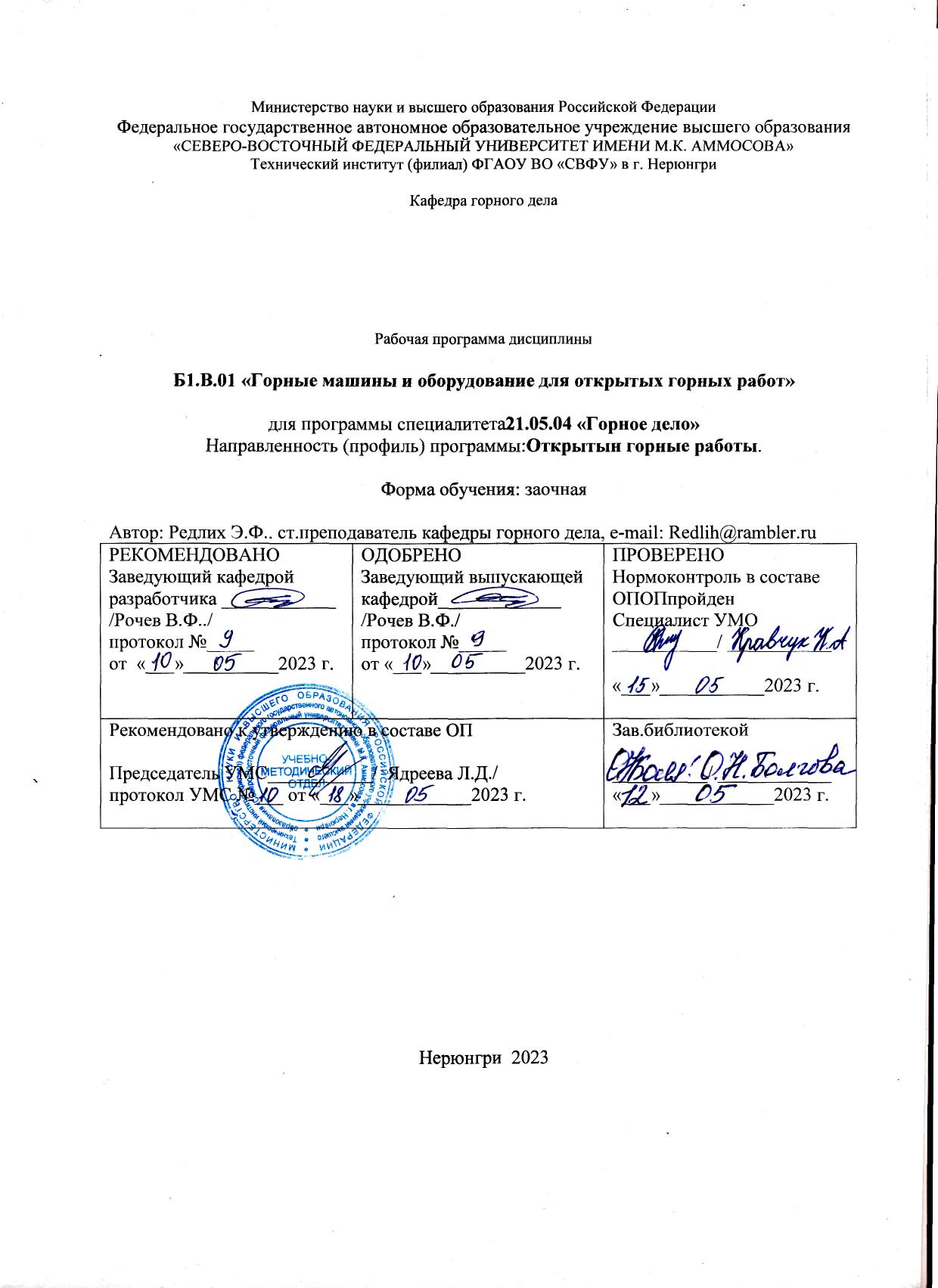 АННОТАЦИЯк рабочей программе дисциплиныБ1.В.02  Горные машины и оборудование для открытых горных работТрудоемкость 5з.е.1.1. Цель освоения и краткое содержание дисциплиныЦель:Целями освоения дисциплины «Горные машины и оборудование» являются расширение, углубление знаний, определяемых базовыми дисциплинами, подготовка специалиста к успешной производственно-технологической профессиональной деятельности. Специалист должен на основе отечественной и зарубежной научно-технической информации знать технические и конструктивные особенности современных горных машин и оборудования для комплексной механизации операций технологических процессов добычи открытым способом, что необходимо в профессиональной деятельности специалиста для эффективной организации производстваКраткое содержание:Классификация машин по функциональному назначению; агрегаты, комплексы; типы и типоразмеры горных и транспортных машин; основные характеристики и принципы их действия; рабочие органы буровых и выемочно-погрузочных машин; силовые установки; электрические и механические характеристики; механизмы управления, регулирования и контроля работы машин; техническое состояние и надежность машин; расчет основных показателей надежности; производительность и эффективность машин; основные методы аналитического расчета кинематики и динамики, моделирование работы и конструирование горных и транспортных машин.1.2. Перечень планируемых результатов обучения по дисциплине, соотнесенных с планируемыми результатами освоения образовательной программы1.3. Место дисциплины в структуре образовательной программы1.4. Язык преподавания: русский..2. Объем дисциплиныв зачетных единицах с указанием количества академических часов, выделенных на контактную работу обучающихся с преподавателем (по видам учебных занятий) и на самостоятельную работу обучающихсяВыписка из учебногопланагр. З-С-ГД-23 (ОГР)3. Содержание дисциплины, структурированное по темам с указанием отведенного на них количества академических часов и видов учебных заняти3.1. Распределение часов по разделам и видам учебных занятийПримечание: ПР- оформление и подготовка к защите практических работ;ТР- теоретическая подготовка; КР – выполнение курсовой работы; НИРС – научно-исследовательская работа студентов.3.2. Содержание тем программы дисциплиныУст.лекцияВведение в курс. Классификация горных машин.Тема 1. Буровые машиныКлассификация буровых машин. Теория рабочего процесса буровых машин. Инструмент для буровых машин. Исполнительные механизмы буровых станков. Технические харак-теристики и конструкции буровых машин. Производительность. Автоматизация и безо-пасная эксплуатация буровых станков.Тема 2. Выемочно-погрузочные машины (экскаваторы)Общие сведения. Рабочее оборудование экскаваторов. Рабочие механизмы экскаваторов. Ходовое оборудование экскаваторов. Металлические конструкции. Определение нагрузки на рабочее оборудование и мощности приводов главных механизмов. Динамический рас-чет. Статический расчет. Тяговый расчет. Техническая характеристика и конструкции экс-каваторов. Горнотранспортные комплексы открытых разработок. Производительность. Автоматизация и безопасная эксплуатация экскаваторов и комплексов.Тема 3. Выемочно-транспортирующие машины(ВТМ)Общие сведения. Базовые тракторы, тягачи и самоходные шасси.Рабочее оборудование бульдозера. Рабочееоборудованиенавесных рыхлителей. Рабочее оборудование скрепера. Рабочее оборудование одноковшовых погрузчиков. Тяговый и статические расчеты. Технические характеристики и конструкции. Производительность, автоматизация и безопасная эксплуатация.Тема 4 Машины для гидромеханизацииГидромониторы и землесосные снаряды. Общие сведения. Классификация. Расчет производительности.  Автоматизация машин для гидромеханизации. Требования безопасности при гидромониторных и землесосных работах.Драги. Общие сведения. Техническая характеристика и конструкции многочерпаковых драг. Расчет мощности привода многочерпаковой цепи. Автоматизация драг.3.3. Формы и методы проведения занятий, применяемые учебные технологииОсновными видами учебных занятий при изучении образовательного модуля являются практические и групповые занятия, лекции, а также самостоятельная работа. Практические и групповые занятия составляют основу для изучения материала образовательного модуля. Практические занятия направлены на выработку умений применять полученные знания в исследованиях объектов профессиональной деятельности;. При подготовке к групповым занятиям обучающиеся изучают рекомендованную литературу, материалы лекций по соответствующей теме, дополняют лекционный материал.Самостоятельная работа обучающихся направлена на закрепление и углубление полученныхзнаний и навыков, поиска и приобретения новых знаний, а также выполнения учебных заданий, подготовки к предстоящим занятиям, текущему контролю успеваемости и промежуточной аттестации. Текущий контроль успеваемости по образовательному модулю проводится в виде защит практических и контрольной работ по пройденным темам. Промежуточная аттестация по модулю проводится в виде аналитической справки в письменном виде. Подготовка к аттестации проводится в часы самостоятельной работы обучающихся, а также вовремя консультаций преподавателей. В процессе преподавания дисциплины используются традиционные технологии наряду с активными и интерактивными технологиями:Проблемное обучениеПоследовательное и целенаправленное выдвижение передобучающимися проблемных задач, разрешая которые обучаемыеактивно добывают знания, развивают мышление, делают выводы,обобщающие свою позицию по решению поставленной проблемы.Технологии формирования научно- исследовательской деятельностиСоздание условий для формирования практического опыта работы с объектами будущей профессиональной деятельности.АнализСредство, позволяющее проводить самостоятельный поиск материалов по заданной теме, реферировать и анализировать их,правильно оформлять и, при необходимости, защищать свою точку зрения по проблематике..ПроектированиеОбобщение технологических процессов в процессе изучения теоретического и практического материалов.Методические указания для помощи обучающимся в успешном освоении дисциплины в соответствии с запланированными видами учебной и самостоятельной работы обучающихся Методические указания размещены в СДО Moodle:http://moodle.nfygu.ru/4. Перечень учебно-методического обеспечения для самостоятельной работыобучающихся по дисциплине4.1. СодержаниеСРС4.2. Практические работы(по вариантам)4.3. Курсовая работа(по вариантам)Тема: Выбор оборудования при проведении вскрышных и добычных работ.Часть  1.Назначение, классификация и обоснование выбора горной машины в зависимости от условий работы.Часть 2. Производится статический  расчет параметров работы машины.Часть 3. Технологические параметры машины.Часть 4. Устройство и принцип работы машины.Часть5.Спец.часть. Устройство, принцип работы, эксплуатация механического оборудования и привода.Часть 6. Расчет производительности машины.Часть 7. Требования безопасной эксплуатации машины Часть 8. Оформляется графическая часть курсовой работы(ф.А1).Критерии оценки5.Методические указания для обучающихся по освоению дисциплиныМетодические указания для помощи обучающимся в успешном освоении дисциплины в соответствии с запланированными видами самостоятельной работы обучающихся:Методические указания по выполнению практических работ (раздел «Практический блок).Методические указания к курсовой работе (раздел «Методический блок»./Редлих Э.Ф. Методические указания по выполнению курсовой работы.Нерюнгри:изд.ТИ(ф) СВФУ. 2017/Методические указания размещены в СДО Moodle: http://moodle.nfygu.ru/course/index.php?categoryid=13804Рейтинговый регламент по дисциплине:Рейтинговый регламент для курсовой работы:Рейтинговый регламент по дисциплине:6. Фонд оценочных средств для проведения промежуточной аттестации обучающихся по дисциплине6.1. Показатели, критерии и шкала оценивания6.2. Типовые контрольные задания (вопросы) для промежуточной аттестацииЭкзамен по дисциплине «Горные машины и оборудование» проводится в форме собеседования по экзаменационным билетам. Экзаменационный билет включает два теоретических вопроса и практическое задание, направленное на выявление уровня сформированности компетенций ПК-3.Вопросы к экзамену:Теоретические вопросы1.Вибрационное разрушение горных пород.2.Ударное разрушение горных пород механическим способом.3.Высокоскоростное разрушение горных пород.4.Импульсное разрушение горных пород.5.Состояние и направление развития буровых машин.6.Классификация буровых машин.7.Теория рабочего процесса буровых машин ударного и ударно-вращательного бурения.8.Теория рабочего процесса буровых машин вращательного бурения резцовыми коронками.9.Теория рабочего процесса буровых машин шарошечными долотами.10.Инструмент для станков ударно-вращательного бурения.11.Инструмент для станков вращательного бурения шарошечными долотами.12.Инструмент для станков вращательного бурения режущими долотами.13.Вращательно-подающие механизмы патронного типа.14.Вращательно-подающие механизмы шпиндельного типа.15.Вращательно-подающие механизмы шпиндельного типа с канатно-полиспастной системой подачи.16.Амортизаторы буровых машин.17.Устройства для удаления буровой мелочи из скважины, пылеулавливания и пылеподавления.18.Устройства для подвода сжатого воздуха и рабочих компонентов к вращающемуся буровому ставу.19.Устройства для хранения, подачи штанг и свинчивания(развинчивания) бурового става сегментного типа.20.Устройства для хранения, подачи штанг и свинчивания(развинчивания) бурового става барабанного  типа.21.Гидравлические системы буровых машин.22.Пневматические системы буровых машин.23.Ходовое оборудование буровых машин.24.Электропривод и автоматизация буровых станков.25.Выемочно-погрузочные машины. Классификация.26.Конструктивные схемы одноковшовых экскаваторов.27.Конструктивные схемы многоковшовых экскаваторов.28.Рабочее оборудование одноковшовых экскаваторов. Прямая лопата. Рукояти.29.Рабочее оборудование одноковшовых экскаваторов. Прямая лопата. Стрелы.30.Рабочее оборудование одноковшовых экскаваторов. Прямая лопата. Ковш.31.Рабочее оборудование одноковшовых экскаваторов. Прямая лопата.зубчато-реечный механизм напора.32.Рабочее оборудование одноковшовых экскаваторов. Прямая лопата.канатный механизм напора.33. Механизм подъема ковша. 34.Рабочее оборудование драглайна. Стрела, ковш.35.Рабочее оборудование драглайна. Подъемная и тяговая лебедки.36.Опорно-поворотное устройство. Механизм поворота .37.Опорно-поворотное устройство. Опорное устройство.38.Рабочие механизмы многоковшовых экскаваторов. Роторный рабочий орган.39.Рабочие механизмы многоковшовых экскаваторов. Цепной рабочий орган.40.Системы и механизмы управления экскаваторами.41.Ходовое оборудование экскаваторов. Гусеничное ходовое оборудование.42.Ходовое оборудование экскаваторов. Шагающее ходовое оборудование.43.Ходовое оборудование экскаваторов. Шагающее-рельсовое ходовое оборудование.44.Устойчивость экскаватора.45.Меры повышения производительности и автоматизация экскаваторов.46.Выемочно-транспортирующие машины. Классификация.47.Базовые тракторы, тягачи и специальные самоходные шасси.48.Навесное и прицепное оборудование ВТМ.49.Колесное ходовое оборудование на пневматических шинах.50.Рабочее оборудование бульдозеров.51.Рабочее оборудование навесных рыхлителей.52.Рабочее оборудование скрепера.53.Рабочее оборудование погрузчика.54.Классификация и конструкции гидромониторов.55.Классификация и конструкция драг.56.Автомобильный карьерный транспорт.57.Железнодорожный карьерный транспорт.58.Конвейерный карьерный транспорт.59.Гидравлический карьерный транспорт.Практические вопросыКонтрольные вопросы к практическим работамПР№1-№5.Критерии оценки экзамена6.3  Методические материалы, определяющие процедуры оценивания7. Перечень основной и дополнительной учебной литературы, необходимой для освоения дисциплины8. 1 Перечень ресурсов информационно-телекоммуникационной сети «Интернет» (далее сеть-Интернет), необходимых для освоения дисциплиныГорное дело. Информационно-справочный сайт о горной промышленности URL:  http://www.mwork.suСайт Министерства промышленности и энергетики РФ Новости и нормативная база промышленности и энергетикиURL:  http://www.minenergo.gov.ruСайт Ростехнадзора РФ Материалы по безопасности в горной промышленности URL:  http://www.gosnadzor.ruКазахстанский горно-промышленный портал. Ссылки на Интернет-ресурсы по горной тематикеURL:  http://www.mining.kzУгольный портал URL:  http://rosugol.ruВысшее горное образование: интернет портал. Учебно-методическое объединение ВУЗов РФ по образованию в области горного дела URL:  http://www.fgosvo.ruСайты журналов по горной тематике:Уголь URL:  http://www.rosugol.ru/jur_u/ugol.htmlГорный журнал URL:  http://www.rudmetГорная промышленностьURL:  http://www.mining-mediaГорное оборудование и электромеханика URL:  http://novtex.ru/gormash 5. ГлюкауфURL:  http://karta-smi.ru8.2  Перечень ресурсов информационно-телекоммуникационной сети «Интернет» (далее сеть-Интернет), необходимых для освоения дисциплиныhttp://moodle.nfygu.ru /– Электронная информационно-образовательная среда «Moodle»;http://elibrary.ru – крупнейшая российская электронная библиотека.9. Описание материально-технической базы, необходимой для осуществления образовательного процесса по дисциплине1. Лекционная аудитория А409.2. Ноутбук, проектор, экран.3. Практические занятия: ноутбуки-9, программное обеспечение 4..Наглядные материалы (специализированные стенды, плакаты, видеофильмы, учебные пособия, презентации, модели,). 10. Перечень информационных технологий, используемых при осуществлении образовательного процесса по дисциплине, включая перечень программного обеспечения и информационных справочных систем10.1. Перечень информационных технологий, используемых при осуществлении образовательного процесса по дисциплинеПри осуществлении образовательного процесса по дисциплине используются следующие информационные технологии:использование на занятиях электронных изданий (чтение лекций с использованием слайд-презентаций, электронного учебного пособия);организация взаимодействия с обучающимися посредством электронной почты и СДО Moodle.10.2. Перечень программного обеспечения-MicrosoftOffice (Word, PowerPoint)10.3. Перечень информационных справочных системНе используются.ЛИСТ АКТУАЛИЗАЦИИ РАБОЧЕЙ ПРОГРАММЫ ДИСЦИПЛИНЫБ1.В.02  Горные машины и оборудование для открытых горных работНаименование категории (группы) компетенцийПланируемые результаты освоения программы (содержание и коды компетенций)Наименование индикатора достижения компетенцийПланируемые результаты обучения по дисциплинеОценочные средстваПроектно-изыскатель-скийПК-3Способность выпол-нять анализ и опти-мизацию структуры, взаимосвязей, функ-циональногоназна-чения комплексов оборудования для производства вскры-шных, добычных и горно-подготови-тельных работ на предприятиях.ПК-3.1 -определяет пара-метры работы обо-рудования для пред-приятий открытых горных работ на основе знаний процессов, тех-нологий и механизации;ПК-3.3-осуществляет расста-новку горного оборудо-вания по участкам от-крытых горных работ и оснащать их техничес-кими средствами;ПК-3.4-формулирует  обоб-щение  и анализ данных о работе производст-венных участков от-крытых горных работ;ПК-3.5 -разрабатывает меропрятия по сове-ршенствованию организации прове-дения и повышению эффективности открытых горных работ, рациональному использованию рабо-чего времени бригад и технологического оборудования;ПК-3.6 -выбирает техно-логию, механизацию и организацию откры-тых горных работ, определять параметры системы открытой разработки место-рожденийи форми-ровать технологи-ческие схемы произ-водства открытых горных работ;ПК-3.7-осуществляет фор-мированиетехноло-гических схем произ-водства открытых горных работ.Знать:-классификацию, основные характеристики, конструкции и прин-ципы  эксплуатациигорных машин и оборудования; -правила безопасности при их эксплуатации;-роль и место горных машин и оборудования во взаимной связи с процессами открытых горных работ;- электрические и механические характеристики, механизмы управ-ления, регулирования и контроля работы машин; -техническое состояние и надежность машин;Уметь:-выбирать горные машины и комплексы для заданных горно-геологических  условий и объектов горных работ ;-уметь в необходимом объеме проводить технические испытания и расчеты;-проводить технико-экономическоеобосн-вание их применения.Владеть:-методами организации работы горных машин и оборудования в стру-ктуреподразделений горного предприятия при открытой разра-ботке месторождений полезныхископаемых;-измерительной тех-никой и метдом эксперимента.Практическиеработы №1-Курсовая работаЭкзаменИндексНаименование дисциплины (модуля), практикиСе-местризуче-нияИндексы и наименования учебных дисциплин (модулей), практикИндексы и наименования учебных дисциплин (модулей), практикИндексНаименование дисциплины (модуля), практикиСе-местризуче-нияна которые опирается содержание данной дисциплины (модуля)для которых содержание данной дисциплины (модуля) выступает опоройБ1.В.01Горные машины и оборудование для открытых горных работ6Б1.О.25.01Открытая геотехнологияБ1.О.19.02 Прикладная механикаБ1.В.04 Проектирование карь-еровБ1.В.03Технология и комп-лексная механизация открытых горных работБ2.В.04(Пд)Производственная преддипломная  прое-ктно-технологическая  практикаБ3.01(Д)Выполнение, подго-товка к процедуре за-щиты и защита выпус-кнойквалификацион-ной работыКод и название дисциплины по учебному плануБ1.В.01Горные машины и оборудование для открытых горных работБ1.В.01Горные машины и оборудование для открытых горных работКурс изучения33Семестр(ы) изучения5/65/6Форма промежуточной аттестации (зачет/экзамен)ЭкзаменЭкзаменКурсовая работа, семестр выполнения66Трудоемкость (в ЗЕТ)5ЗЕТ5ЗЕТТрудоемкость (в часах) (сумма строк №1,2,3), в т.ч.:180180№1. Контактная работа обучающихся с преподавателем (КР), в часах:Объем аудиторной работы,в часахВт.ч. с применением ДОТ или ЭО, в часахОбъем работы (в часах) (1.1.+1.2.+1.3.):2/23-1.1. Занятия лекционного типа (лекции)2/8-1.2. Занятия семинарского типа, всего, в т.ч.:-- семинары (практические занятия, коллоквиумыи т.п.)--- лабораторные работы--- практикумы8-в том числе в форме практической подготовки161.3. КСР (контроль самостоятельной работы, консультации)7-№2. Самостоятельная работа обучающихся (СРС) (в часах)146146№3. Количество часов на экзамен (при наличии экзамена в учебном плане)99РазделВсего часовКонтактная работа, в часахКонтактная работа, в часахКонтактная работа, в часахКонтактная работа, в часахКонтактная работа, в часахКонтактная работа, в часахКонтактная работа, в часахКонтактная работа, в часахКонтактная работа, в часахЧасы СРСРазделВсего часовЛекциииз них с применением  ЭО и ДОТСеминары  (практические занятия, коллоквиумы)из них с применением  ЭО и ДОТЛабораторные работыиз них с применением  ЭО и ДОТПрактикумы(в форме практической подготовкииз них с применением  ЭО и ДОТКСР (консультации)Часы СРС5 семестрУстановочная лекцияВведение в курс. 42-6семестрБуровые машины3022(2)1(1)25(2)(ТР,ПР,НИРС)Выемочно-погрузочные машины2824(2)1(1)25(2)(ТР,ПР,НИРС)Выемочно-транспортирующие машины3044(2)1(1)25(2)(ТР,ПР,НИРС)Машины для гидроме-ханизации32421(1)25(1)(ТР,ПР,НИРС)Курсовая работа473(3)46(КР)Экзамен 9Всего часов18010-----8(4)-7(7)146(7)Раздел дисциплиныСеместрИспользуемые активные/интерактивные образовательные технологииКоличество часовБуровые машины5Проблемное обучение/ Последовательное и целенаправленное выдвижение перед обучающимися про-блемных задач, разрешая которые обу-чаемые активно добывают знания, раз-вивают мышление, делают выводы,обобщающие свою позицию по реше-нию поставленной проблемы/2лЭкскаваторы5Технологии формирования научно- исследовательской деятельности/ Создание условий для формирования практического опыта работы с объекта-ми будущей профессиональной дея-тельности/2прИтого:52л2пр№Наименование раздела (темы) дисциплиныВид СРСТрудо-емкость (в часах)Формы и методы контроля1Разделы 1-4Практические работы100Публичное выступление с обсуждением2Разделы 1-4Курсовая работа46Публичное выступление с обсуждениемВсего часов146№п/пНаименование работыТрудоемкость,час.Формы контроля1Анализ конструкции и технических характеристик буровых машин. Расчет производительности.20Защита практических работ с обсуждением2Анализ конструкции и технических характеристик одноковшовых экскаваторов. Расчет производительности.20Защита практических работ с обсуждением3Анализ конструкции и технических характеристик многоковшовых экскаваторов. Расчет производительности.20Защита практических работ с обсуждением4Анализ конструкции и технических характеристик погрузочных машин. Расчет производительности.20Защита практических работ с обсуждением5Анализ конструкции и технических характеристик бульдозеров. Расчет производительности.20Защита практических работ с обсуждениемитого100КомпетенцииХарактеристика ответа на теоретический вопрос / выполнения практического заданияКоличество набранных балловПК-3Работа выполнена в соответствии с заданием, показана совокупность осознанных знаний по дисциплине, доказательно раскрыты основные положения вопросов; в ответе прослеживается четкая структура, логическая последовательность, отражающая сущность раскрываемых понятий, теорий, явлений. Графическая часть соответствует требованиям ГОСТа. Могут быть допущены недочеты в определении терминов и понятий, исправленные студентом самостоятельно в процессе ответа.ПР-70б.КР-70б.+30бПК-3Работа выполнена в соответствии с заданием, показано умение выделить существенные и несущественные признаки, причинно-следственные связи. Графическая часть соответствует требованиям ГОСТа.  Могут быть допущены 2-3 неточности или незначительные ошибки, исправленные студентом с помощью преподавателя.ПР-56КР-56б._24б.ПК-3В работе сделаны незначительные ошибки в расчетах. Логика и последовательность изложения имеют нарушения. Допущены ошибки в раскрытии понятий, употреблении терминов. Студент не способен самостоятельно выделить существенные и несущественные признаки и причинно-следственные связи. В ответе отсутствуют выводы. Умение раскрыть значение обобщенных знаний не показано.Графическая часть имеет отступления от ГОСТов.ПР-45б.КР45б+18б..ПК-3Работа имеет значительные недочеты в расчетах и выборе справочных данных. Присутствуют фрагментарность, нелогичность изложения. Студент не осознает связь обсуждаемого вопроса с другими объектами дисциплины. Графическая часть не соответствует ГОСТу.Не оцениваетсяВид выполняемой учебной работы(контролирующие мероприятия)Количество баллов (min)Количество баллов (max)1.Теоретическая часть14202.Расчетная часть8153.Графическая часть20304.Заключение35Количество баллов для допуска к защите (min-max)4570Защита курсовой работы30Вид выполняемой учебной работы(контролирующие мероприятия)Количество баллов (min)Количество баллов (max)1.Практические работы4570Количество баллов для допуска к экзамену (min-max)4570Коды оцениваемыхкомпетен-цийНаименование индикатора достижения компетенцийПоказатель оценивания(по п.1.2.РПД)Уровни освоенияКритерии оценивания (дескрипторы)ОценкаПК-3ПК-3.1 -определяет параметры работы обо-рудования для предприятий открытых горных работ на основе знаний процессов, технологий и механизации;ПК-3.3-осуществляет расстановку горного оборудо-вания по участкам от-крытых горных работ и оснащать их техническими средствами;ПК-3.4-формулирует  обоб-щение  и анализ данных о работе производст-венных участков от-крытых горных работ;ПК-3.5 -разрабатывает меропрятия по совершенствова-нию организации проведения и повышению эффективности открытых горных работ, рацио-нальномуиспольз-ованию рабочего времени бригад и технологического оборудования;ПК-3.6 -выбирает тех-нологию, механизацию и организацию открытых горных работ, опреде-лять параметры системы откры-той разработки месторожденийи форми-ровать технологические схемы произ-водства открытых горных работ;ПК-3.7-осуществляет фор-мированиетехноло-гических схем произ-водства открытых горных работ.Знать:-классификацию, основные харак-теристики, конструкции и принципы  эксп-луатациигор-ных машин и оборудования, правила безопас-ности при их эксплуатации;-роль и место обозначенных в программе зна-ний при освое-нии основной профессиональ-нойобразова-тельной прог-раммы по спе-циальности;Уметь:-выбирать гор-ные машины и комплексы для заданных горно-геологических  условий и объе-ктов горных работ ;уметь в необхо-димом объеме проводить тех-ническиеиспы-тания и расче-ты;проводить технико-эконо-мическоеобос-нование их при-менения.Владеть:методами орга-низации работы горных машин и оборудования в структурепод-разделений гор-ногопредприя-тия при откры-той разработке месторождений полезныхиско-паемых;измерительной техникой и мето-домэкспери-мента.ВысокийДаны полные, развернутые ответы на поставленные вопросы, показана совокупность осознанных знаний по дисциплине, доказательно рас-крыты основные положения вопро-сов; в ответе прослеживается чет-кая структура, логическая после-довательность, отражающая сущ-ность раскрываемых понятий. Знание по предмету демонстриру-ется на фоне понимания его в сис-теме данной науки и междисципли-нарных связей. Ответ изложен литературным язы-ком с использованием профессио-нальной терминологии по предме-ту.Практические работы выполнены согласно алгоритму решения, от-сутствуют ошибки различных ти-пов, оформление измерений и вы-числений в соответствии с тех-ническимитребованиями.Могут быть допущены недочеты в опре-делении понятий, исправленные студентом самостоятельно в про-цессе ответа.отличноПК-3ПК-3.1 -определяет параметры работы обо-рудования для предприятий открытых горных работ на основе знаний процессов, технологий и механизации;ПК-3.3-осуществляет расстановку горного оборудо-вания по участкам от-крытых горных работ и оснащать их техническими средствами;ПК-3.4-формулирует  обоб-щение  и анализ данных о работе производст-венных участков от-крытых горных работ;ПК-3.5 -разрабатывает меропрятия по совершенствова-нию организации проведения и повышению эффективности открытых горных работ, рацио-нальномуиспольз-ованию рабочего времени бригад и технологического оборудования;ПК-3.6 -выбирает тех-нологию, механизацию и организацию открытых горных работ, опреде-лять параметры системы откры-той разработки месторожденийи форми-ровать технологические схемы произ-водства открытых горных работ;ПК-3.7-осуществляет фор-мированиетехноло-гических схем произ-водства открытых горных работ.Знать:-классификацию, основные харак-теристики, конструкции и принципы  эксп-луатациигор-ных машин и оборудования, правила безопас-ности при их эксплуатации;-роль и место обозначенных в программе зна-ний при освое-нии основной профессиональ-нойобразова-тельной прог-раммы по спе-циальности;Уметь:-выбирать гор-ные машины и комплексы для заданных горно-геологических  условий и объе-ктов горных работ ;уметь в необхо-димом объеме проводить тех-ническиеиспы-тания и расче-ты;проводить технико-эконо-мическоеобос-нование их при-менения.Владеть:методами орга-низации работы горных машин и оборудования в структурепод-разделений гор-ногопредприя-тия при откры-той разработке месторождений полезныхиско-паемых;измерительной техникой и мето-домэкспери-мента.БазовыйДаны полные, развернутые ответы на поставленные вопросы, показано умение выделить существенные и несущественные недочеты. Ответ четко структурирован, логичен, из-ложен литературным языком с ис-пользованием профессиональной терминологии по дисциплине. Практические работы выполнены согласно алгоритму, отсутствуют незначительные ошибки различных типов, не меняющие суть решений,оформление измерений и вычисле-ний в соответствии с техническими требованиями. Могут быть допущены 2-3 неточ-ности или незначительные ошибки, исправленные студентом с по-мощью преподавателя.хорошоПК-3ПК-3.1 -определяет параметры работы обо-рудования для предприятий открытых горных работ на основе знаний процессов, технологий и механизации;ПК-3.3-осуществляет расстановку горного оборудо-вания по участкам от-крытых горных работ и оснащать их техническими средствами;ПК-3.4-формулирует  обоб-щение  и анализ данных о работе производст-венных участков от-крытых горных работ;ПК-3.5 -разрабатывает меропрятия по совершенствова-нию организации проведения и повышению эффективности открытых горных работ, рацио-нальномуиспольз-ованию рабочего времени бригад и технологического оборудования;ПК-3.6 -выбирает тех-нологию, механизацию и организацию открытых горных работ, опреде-лять параметры системы откры-той разработки месторожденийи форми-ровать технологические схемы произ-водства открытых горных работ;ПК-3.7-осуществляет фор-мированиетехноло-гических схем произ-водства открытых горных работ.Знать:-классификацию, основные харак-теристики, конструкции и принципы  эксп-луатациигор-ных машин и оборудования, правила безопас-ности при их эксплуатации;-роль и место обозначенных в программе зна-ний при освое-нии основной профессиональ-нойобразова-тельной прог-раммы по спе-циальности;Уметь:-выбирать гор-ные машины и комплексы для заданных горно-геологических  условий и объе-ктов горных работ ;уметь в необхо-димом объеме проводить тех-ническиеиспы-тания и расче-ты;проводить технико-эконо-мическоеобос-нование их при-менения.Владеть:методами орга-низации работы горных машин и оборудования в структурепод-разделений гор-ногопредприя-тия при откры-той разработке месторождений полезныхиско-паемых;измерительной техникой и мето-домэкспери-мента.Мини-мальныйДаны недостаточно полные и недо-статочно развернутые ответы. Ло-гика и последовательность изло-жения имеют нарушения. Допущены ошибки в раскрытии понятий, употреблении терминов. В ответе отсутствуют выводы. Умение раскрыть значение обоб-щенных знаний не показано. Недостаточно верно используется профессиональная терминология.Практические работы выполнены согласно алгоритму, отсутствуют незначительные ошибки различных типов, исправленные в процессе ответа,оформление измерений и вычислений также имеют отклоне-ния от  технических требований. Допущены 4-5 ошибок различных типов, в целом соответствует нор-мативным требованиям.Удовлет-во-рительноПК-3ПК-3.1 -определяет параметры работы обо-рудования для предприятий открытых горных работ на основе знаний процессов, технологий и механизации;ПК-3.3-осуществляет расстановку горного оборудо-вания по участкам от-крытых горных работ и оснащать их техническими средствами;ПК-3.4-формулирует  обоб-щение  и анализ данных о работе производст-венных участков от-крытых горных работ;ПК-3.5 -разрабатывает меропрятия по совершенствова-нию организации проведения и повышению эффективности открытых горных работ, рацио-нальномуиспольз-ованию рабочего времени бригад и технологического оборудования;ПК-3.6 -выбирает тех-нологию, механизацию и организацию открытых горных работ, опреде-лять параметры системы откры-той разработки месторожденийи форми-ровать технологические схемы произ-водства открытых горных работ;ПК-3.7-осуществляет фор-мированиетехноло-гических схем произ-водства открытых горных работ.Знать:-классификацию, основные харак-теристики, конструкции и принципы  эксп-луатациигор-ных машин и оборудования, правила безопас-ности при их эксплуатации;-роль и место обозначенных в программе зна-ний при освое-нии основной профессиональ-нойобразова-тельной прог-раммы по спе-циальности;Уметь:-выбирать гор-ные машины и комплексы для заданных горно-геологических  условий и объе-ктов горных работ ;уметь в необхо-димом объеме проводить тех-ническиеиспы-тания и расче-ты;проводить технико-эконо-мическоеобос-нование их при-менения.Владеть:методами орга-низации работы горных машин и оборудования в структурепод-разделений гор-ногопредприя-тия при откры-той разработке месторождений полезныхиско-паемых;измерительной техникой и мето-домэкспери-мента.Не освоеныОтвет представляет собой разроз-ненные знания с существенными ошибками по вопросу. Присутству-ют фрагментарность, нелогичность изложения. Студент не осознает связь обсуждаемого вопроса с дру-гими объектами дисциплины. Отсутствуют выводы, конкретиза-ция и доказательность изложения. В ответах  не используется профессио-нальнаятерминология.Дополни-тельные и уточняющие вопросы преподавателя не приводят к коррекции ответа студента. Или Отказ от ответа.ИлиОтвет представляет собой разрозненные знания с оши-бочнымипонятиями.Дополни-тельные и уточняющие вопросы преподавателя не приводят к коррекции ответа студента. неудовлетво-рительноКомпетен-цииХарактеристика ответа на теоретический вопрос / выполнения практического заданияКоличество набранных балловПК-3Теоретические вопросыДан полный, развернутый ответ на поставленный вопрос, показана совокупность осознанных знаний по дисциплине, доказательно раскрыты основные положения вопросов; в ответе прослеживается четкая структура, логическая последовательность, отражающая сущность раскрываемых понятий, теорий, явлений. Знание по предмету демонстрируется на фоне понимания его в системе данной науки и междисциплинарных связей. Могут быть допущены недочеты в определении терминов и понятий, исправленные студентом самостоятельно в процессе ответа.Практический вопросЗадача решена в соответствии с алгоритмом, отличное владение и понимание структуры решенной задачи.30 б.ПК-3Теоретические вопросыДан полный, развернутый ответ на поставленный вопрос, показаноумение выделить существенные и несущественные признаки, причинно-следственные связи. Ответ четко структурирован, логичен, могут быть допущены 2-3 неточности или незначительные ошибки, исправленные студентом с помощью преподавателя.Практический вопросЗадача решена в соответствии с алгоритмом, отличное владение и понимание структуры решенной задачи.24баллаПК-3Теоретические вопросыДан недостаточно полный и недостаточно развернутый ответ. Логика и последовательность изложения имеют нарушения. Допущены ошибки в раскрытии понятий, употреблении терминов. Студент не способен самостоятельно выделить существенные и несущественные признаки и причинно-следственные связи. В ответе отсутствуют выводы. Умение раскрыть значение обобщенных знаний удовлетворительно.Практический вопросЗадача решена в соответствии с алгоритмом, однако при решении задачи возникают трудности в выборе необходимых справочных данных.18 балловПК-3Теоретические вопросыОтвет представляет собой разрозненные знания с существенными ошибками по вопросу. Присутствуют фрагментарность, нелогичность изложения. Студент не осознает связь обсуждаемого вопроса по билету  с другими объектами дисциплины. Отсутствуют выводы, конкретизация и доказательность изложения. Речь неграмотная, терминология не используется.Практический вопросОтсутствует решение задачи.илиОтвет на вопрос полностью отсутствуетилиОтказ от ответапересдача экзаменаХарактеристики процедурыБ1.В.01 Горные машины и оборудование для открытых горных работВид процедуры экзаменЦель процедурывыявить степень сформированности компетенцийПК-3Локальные акты вуза, регламентирующие проведение процедурыПоложение о проведении текущего контроля успеваемости и промежуточной аттестации обучающихся СВФУ, версия 3.0, утверждено ректором СВФУ 19.02.2019 г.Положение о балльно-рейтинговой системе в СВФУ,версия 4.0,утверждено 21.02.2018 г.Субъекты, на которых направлена процедурастуденты 3 курса специалитетаПериод проведения процедурыЛетняя экзаменационная сессияТребования к помещениям и материально-техническим средствам Кабинет информационных технологий в горном деле (А409)СРС (А511)Требования к банку оценочных средств-Описание проведения процедурыЭкзамен принимается в устной форме по билетам или в форме тестирования. Экзаменационный билет по дисциплине включает два теоретических вопроса и практическое задание. Время на подготовку – 1 астрономический час.Шкалы оценивания результатов Шкала оценивания результатов приведена в п.6.2. РПД.Результаты процедурыВ результате сдачи всех заданий для СРС студенту необходимо набрать 45 баллов, чтобы быть допущенным к экзамену.№п/пАвтор, название, место издания, издательство, год издания, вид и характеристика иных информационных ресурсовНаличие грифа, вид грифаДоступ в ЭБСОсновная литература121.Механическое оборудование карьеров: Учебник./Подэрни Р.Ю./ - 6-е изд. М: МГГУ- 2007.- 606с.2.Горно-транспортные машины и оборудование для открытых работ: Учебное пособие /Шешко Е.Е /- М.: изд.МГГУ-2006.-260с.4.Казаченко, Г. В. Горные машины. Практикум : учебное пособие / Г. В. Казаченко, Г. А. Басалай, Г. И. Лютко. - Минск :Вышэйшая школа, 2020. - 200 с. МОиН РФМОиН РФhttps://www.studentlibrary.ru/book/Misis_120.htmlhttps://www.studentlibrary.ru/book/ISBN9789850632593.htmlДополнительная учебная литература34Демченко И. И. , Плотников И. С. Горные машины карьеров: учебное пособие.Красноярск: Сибирский федеральный университет (СФУ), 2015.- 252 с.Справочник ОГР: /Трубецкой К.Н. и др./ - изд.М.:МГГУ – 1994.-726с.Инструкции по эксплуатации машин (фирма- поставщик оборудования)УМО вузов в области горного образованияhttps://biblioclub.ru/index.php?page=book_red&id=435600Учебный годВнесенные измененияПреподаватель (ФИО)Протокол заседания выпускающей кафедры(дата,номер), ФИО зав.кафедрой, подпись